ANALISIS BIAYA PRODUKSI DAN PENDAPATAN USAHA BANDREK JAHE MERAH DI DESA TANJUNG ANOM KECAMATAN PANCUR BATU KABUPATEN DELI SERDANGSKRIPSIOLEH :FAHRI IRAWANNIM :184114030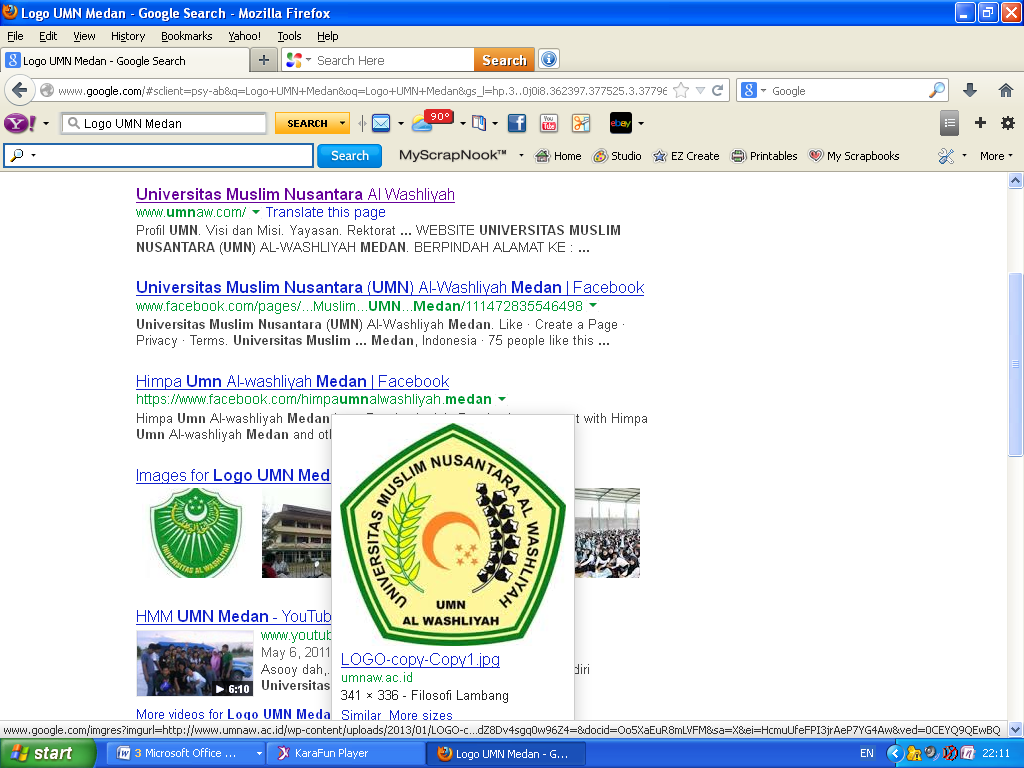 PROGRAM STUDI AGRIBISNISFAKULTAS PERTANIANUNIVERSITAS MUSLIM NUSANTARA AL WASHLIYAHMEDAN2022